This is the transistorised miniature version of the IS 24. It is a double pole relay completewith LED indication. It has been designed to allow low current, low voltage signalling outputs from control equipment to activate the relay without overloading the signalling circuits. The trigger voltage may be negative or positive and between 5 and 24 Volts with an approximate current drain of 4 mAmps. The trigger polarity is selected by a plug in link.It is supplied as an individual unit or in strips of 4 modules.We recommend IS Sticky Feet Size A, self-adhesive mounting pillars to ensure a neat fixing.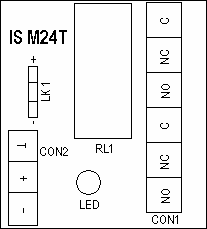 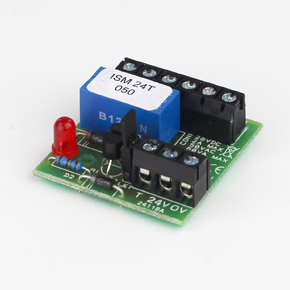 Supply Voltage24 Volts DCTrigger Voltage5V – 24VTrigger Current4 mANominal Current30 mACoil Resistance1100 OhmsDouble Pole Relay rate at2 Amps at 30 V DCDimensionsSingle:37m (W)37mm (L)16mm (H)Strip of 4:37m (W)150mm (L)16mm (H)Packing WeightSingle: 24gPack of 4: 74g